REPUBLIKA HRVATSKA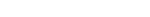 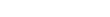 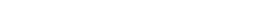 PRVA OSNOVNA ŠKOLA Klasa: 602-09/20-01/04Ur.broj: 2133-26-20-1 Ogulin, 23.07.2020.POZIV NA DOSTAVU PONUDAJavni naručitelj: Prva osnovna škola, Bolnička ulica 11, Ogulin OIB: 14497428329; MB: 3200574 Kontakt: 047/811-188; e-mail: tajnistvo@os-prva-ogulin.skole.hrSukladno članku 15. Zakona o javnoj nabavi (120/16) za godišnju procijenjenu vrijednost nabave iz Plana nabave za nabavu robe i usluga te provedba projektnih natječaja manju od 200.000,00 kuna bez PDV-a odnosno za nabavu radova manju od 500.000,00 kuna bez PDV-a (tzv. jednostavnu nabavu) naručitelj nije obvezan provoditi postupke javne nabave propisane Zakonom o javnoj nabavi.NAPOMENA: Za postupke nabave robe i usluga te provedbe projektnih natječaja procijenjene vrijednosti do 200.000,00 kuna (bez PDV-a)za usluge, odnosno nabave do 500.000,00 kn (bez PDV-a) za radove primjenjuje se Pravilnik o jednostavnoj nabavi (Klasa:035-01/17-01/2, Ur.broj:2133-26-17-) koji je objavljen na web stranici škole http://os-prva-ogulin.skole.hr/javna_nabava.U ovom postupku jednostavne nabave primijenjene su i neke odredbe Zakona o javnoj nabavi pa ih ponuditelj mora zadovoljiti – poštivati.Početak postupka jednostavne nabave smatra se danom slanja Poziva na dostavu ponuda.1. OPIS PREDMETA NABAVEa) Predmet nabave: Nabava radnih bilježnicab) CPV oznaka: 22112000-8 školski udžbenici Napomena: Naslov, autori i količina potrebnih izdanja prikazana su u troškovniku koji je sastavni dio ovog Poziva za dostavu ponuda. Predmet nabave su radne bilježnice obveznih i izbornih predmeta za školsku godinu 2020./2021. za 1.- 8.  razred  . Radne biljžnice moraju biti kompletirani po učenicima i razredima.b) Evidencijski broj nabave: JN3/3-2020c) Procijenjena vrijednost nabave: 167.047, 00 kn bez PDV-aa. Način izvršenja:       Isporuka udžbenika po potpisivanju ugovora o javnoj nabavi a najkasnije do20. kolovoza 2020. godine i to na način da se  za svaki razred kompletira udžbenike po predmetima tako da za svakog učenika sastavi komplet udžbenika isporučen u vrećici ili kutiji, a sve temeljem stvarno iskazanih potreba sukladno Troškovniku. Početak isporuke je odmah po potpisivanju ugovora o nabavi.b. Rok izvršenja: 10 dana po potpisivanju ugovora;c. Rok valjanosti ponude: 30 dana od dana isteka roka za dostavu ponuda;d. Mjesto izvršenja: Robu odnosno udžbenike je potrebno isporučiti u Prvu  osnovnu školu, Bolnička ulica 11, 47300 Ogulin.e. Rok, način i uvjeti plaćanja: Predujam isključen. Naručitelj isporučenu robu plaća prema ispostavljenom računu za isporučenu količinu utvrđenu otpremnicama u roku 45 dana od dana zaprimljenog računa na urudžbeni zapisnik. Plaćanje se obavlja na IBAN isporučitelja, sukladno Zakonu o javnoj nabavi i Ugovoru o nabavi robe/ udžbenika.f. Račun se ispostavlja na adresu naručitelja:elektronički račun Prva osnovna škola, , s naznakom na računu: „Račun za predmet nabave JN3/2-2020.“ g. Cijena ponude:-     ponuditelj će u ponudbenom troškovniku sve jedinične cijene, a ukupnu cijenu stavke izračunati kao umnožak količine stavke i cijene stavke (bez PDV-a), a kako se to troškovnikom zahtijeva-  u cijenu ponude bez PDV uračunavaju se svi troškovi i popusti ponuditelja povezani s izvršenjem predmeta nabave,- cijena ponude izražava se za cjelokupan predmet nabave i nepromjenjiva  je- cijenu ponude u ponudbenom listu potrebno je prikazati na način da se iskaže redom: cijena ponude bez PDV-a, iznos PDV-a te cijena ponude sa PDV-om;- ako ponuditelj nije u sustavu PDV-a ili je predmet nabave oslobođen PDV-a, u ponudbenom listu, na mjesto predviđeno za upis cijene ponude s PDV-om, upisuje se isti iznos kao što je upisan na mjestu predviđenom za upis cijene ponude bez PDV-a, a mjesto predviđeno za upis iznosa PDV-a ostavlja se prazno.h. Kriterij odabira ponuda (uz obvezu ispunjenja svih traženih uvjeta i zahtjeva): najniža cijena uz obvezu ispunjenja svih traženih uvjeta i zahtjeva iz Poziva na dostavu ponudai. Osnovne za isključenje i uvjeti sposobnosti:Gospodarski subjekt dužan je dostaviti:i.1) Izjavu o nekažnjavanju kojom se dokazuje da gospodarski subjekt koji ima poslovni nastan u Republici Hrvatskoj ili osoba koja ima ovlasti zastupanja toga gospodarskog subjekta i koja je državljanin Republike Hrvatske pravomoćnom presudom nije osuđena za kaznena djela iz članka 251. stavak 1. točka 1. ZJN 2016.Prema članku 265. stavak 2. ZJN 2016 a za potrebe utvrđivanja okolnosti iz članka 251. stavak 1. ZJN 2016 gospodarski subjekt u ponudi dostavlja izjavu. Izjavu daje osoba po zakonu ovlaštena za zastupanje gospodarskog subjekta i ne smije biti starija od tri mjeseca računajući od dana primitka ovog Poziva na dostavu ponuda te mora biti ovjerena od strane javnog bilježnika. Izjava može biti dostavljena u preslici.ij.2)   Prema članku 252. stavak 1. ZJN 2016 naručitelj je obvezan isključiti gospodarskogsubjekta iz postupka jednostavne nabave ako utvrdi da gospodarski subjekt nije ispunio obveze plaćanja dospjelih poreznih obveza i obveza za mirovinsko i zdravstveno osiguranje.Gospodarski subjekt dužan je sukladno članku 265. stavak 1. točka 2. ZJN 2016 dostaviti Potvrdu porezne uprave ili drugog nadležnog tijela u državi poslovnog nastana gospodarskog subjekta kojom se dokazuje da ne postoje osnove za isključenje iz članka 252. stavak 1. ZJN 2016. Potvrda ne smije biti starija od 30 dana računajući od dana primitka ovog Poziva na dostavu ponuda i može biti dostavljena u preslici.i.3)   Gospodarski subjekt mora u postupku jednostavne nabave sukladno članku 257. stavak 1. ZJN 2016 dokazati svoj upisu u sudski, obrtni, strukovni ili drugi odgovarajući registar u državi njegova poslovnog nastana, kojim dokazuje da je registriran za obavljanje poslova vezanih za ovaj predmet jednostavne nabave.Sukladno članku 266. stavak 1. točka 1. ZJN 2016. upis u registar dokazuje se odgovarajućim izvodom iz sudskog, obrtnog, strukovnog ili drugog odgovarajućeg registra. Izvod ne smije biti stariji od 3 mjeseca računajući od dana primitka ovog Poziva na dostavu ponuda i može biti dostavljen u preslici.a. Ponudbeni list (ispunjen i potpisan od strane ponuditelja);b. Ponudbeni troškovnik (ispunjen i potpisan od strane ponuditelja);c. Dokazi sposobnosti iz  točke „i“ ovog Poziva na dostavu ponude;4. NAČIN DOSTAVE PONUDEPonuda se dostavlja na Ponudbenom listu uz koji se prilažu ostali dijelovi ponude. Naručitelj neće prihvatiti ponudu koja ne ispunjava uvjete i zahtjeve vezane uz predmet nabave iz ovog Poziva na dostavu ponude.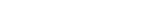 Ponuda se izrađuje na način da čini cjelinu. Ponuda se uvezuje na način da se onemogući naknadno vađenje ili umetanje listova.Ponuda se dostavlja u roku za dostavu ponuda u zatvorenoj omotnici na adresu naručitelja.Svi dokazi priloženi u ponudi moraju biti na hrvatskom jeziku.Ukoliko neki od dokumenata i/ili dokaza traženih u Pozivu na dostavu ponude nije na hrvatskom jeziku ponuditelj je dužan dostaviti i prijevod dokumenta/dokaza na hrvatski jezik izvršenog po ovlaštenom prevoditelju.Sve dokumente koje javni naručitelj zahtijeva ponuditelji mogu dostaviti u neovjerenoj preslici. Neovjerenom preslikom smatra se i neovjereni ispis elektroničke isprave.Molimo da Vašu ponudu dostavite:a. Rok za dostavu ponude: ponudu je potrebno dostaviti do 08,00 sati, dana  07.08..2019. godine.b. Način dostave ponude: osobno ili putem pošte u zatvorenoj omotnici s naznakom: naziv i adresa ponuditelja, evidencijski broj nabave, naziv predmeta nabave te naznaka „ne otvaraj“.c. Mjesto dostave ponude: Prva osnovna škola , Bolnička ulica 11, 47300 Ogulin- tajništvo.d. Otvaranje ponuda će se održati: dana  07.08.2020. godine u 11,00 sati u prostorijama naručitelja. Otvaranje ponuda nije javno (nije obveza po ZJN-2016 javno otvarati ponude za jednostavnu nabavu).5. OSTALOa. Pregled i ocjena ponudaNaručitelj može prilikom pregleda i ocjene ponuda, a u slučaju postojanja sumnje u istinitost podataka navedenih u dokumentima koje su ponuditelji dužni dostaviti, a radi provjere istinitosti podataka: od ponuditelja zatražiti da u primjerenom roku dostave izvornike ili ovjerene preslike tih dokumenata i/ili obratiti se izdavatelju dokumenta ili nadležnim tijelima.Naručitelj može temeljem članka 293. Zakona o javnoj nabavi pozvati ponuditelja da pojašnjenjem ili upotpunjavanjem u vezi s traženim dokumentima, uklone pogreške, nedostatke ili nejasnoće koje se mogu ukloniti.b. Osoba zadužena za komunikaciju s ponuditeljima: Bojana Cindrić, dipl.iur -  tajnica ŠkoleBroj telefona: 047/811-188, Email: tajnistvo@os-prva-ogulin.skole.hrc. Obavijest o rezultatima predmetne nabave: Pisanu Odluku o odabiru najpovoljnije ponude ili Odluke o poništenju postupka jednostavne nabave, naručitelj će dostaviti ponuditeljima u roku10 dana od dana isteka roka za dostavu ponuda.S poštovanjem,Za Stručno povjerenstvoZvonko Ranogajec – predsjednikSanja Sila – članDejana Ogrizović – članNada Božičević – članJosip Šibarić – članSanja Katić Butina2.UVJETI NABAVEVaša ponuda treba ispunjavati slijedeće uvjete:3.SASTAVNI DIJELOVI PONUDEPonuda treba sadržavati: